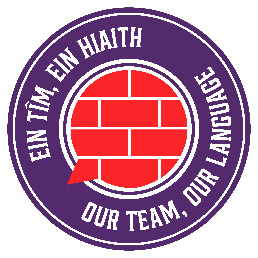 C’mon Cymru!Pêl-droedFootballCwpan y BydWorld CupGêm/gemauGame/gamesCicioKickGôlGoalSgorioScorePeniadHeaderY Wal GochThe Red WallCic o’r smotynPenaltyCic gornelCorner kickCic ryddFree kickSgôr/sgôr derfynolScore/final scoreCamsefyllOffsideAmser ychwanegolExtra timeCerdyn melyn/cochYellow/red cardCaptenCaptainRheolwrManagerDyfarnwrReferee BlaenwrForwardAsgellWingYmosodwrAttackerChwaraewr canol caeMid-field playerAmddiffynnwrDefenderGôl geidwadGoalkeeperAnafInjuryHanner amserHalf timeCefn y rhwydBack of the netTafliad Throw inRownd yr wyth olafQuarter FinalRownd gynderfynolSemi-finalRownd derfynolFinalDathluTo celebrate